Assemblée Généralesamedi 1er avril 2023Hôtel Novotel - Porte de CharentonProgramme09:30 - 09:40 	 Ouverture de la séance		 Mot de la présidente, Raphaëlle GIFFARDassemblÉe gÉnÉrale ordinaire09:40 - 09:55 	 Rapport moral, suivi du bilan d’activités		 Angélique SAUVESTRE, directrice09:55 - 10:00 	 Questions/réponses 10:00 - 10:10 	 Rapport financier		 Patricia BUENO BARTHE, trésorière & April MONCHAU, trésorière adjointe10:10 - 10:15 	 Questions/réponses 10:15 - 10:30 	 Renouvellement du Conseil d'administration		 Présentation des candidats et votes10:30 - 10:50 	 Prise de parole des adhérents/donateurs actifs10:50 - 11:40 	 Point sur la recherche clinique		 « Suivi gynécologique et EB (frottis, sexualité, mammographie…) »		    Dr Emmanuelle BOURRAT, dermatologue Necker		 « Qu’est-ce qu’un essai clinique et à quoi cela sert-il ? »		    Younès TELALI, consultant en droit de la santé		 « Perspectives thérapeutiques (Krystal, Rehacell, Filsuvez, Dupilumab) »		    Nathalia BELLON, dermatologue, Necker Paris		 « Apremilast » - Thomas HUBICHE, dermatologue, hôpital Larchet Nice		 « Simoceb » - Hélène RAGOT, institut Imagine Necker Paris11:40 - 11:50 	 Retours sur le sondage « Le fardeau de la maladie »			 Bettina BABAUD11:50 - 12:00 	 Proclamation des résultats des votes aux élections du Conseil d’administration		 Clôture de l’Assemblée générale ordinaire12:15 	 DéjeunerRencontre des Familles15:00 - 16:30 	 Groupes de parole et ateliers		 - « Soins infirmiers » 	 Gwenaëlle RAMOLINO et Rose BOUDAN		 - « Prendre soin de soi » 	 Angélique SAUVESTRE		 - « Sophrologie » 	 Carine GUYON 		 - Réservé aux jeunes !!! (13 ans à 20 ans) : un groupe de parole… libre		   Modérateur : Raphaëlle GIFFARD16:30 - 19:00	 Temps libre19:00 	 Apéritif, dîner, animations (blind test, karaoké)Pour les plus jeunes :Toute la journée, de 9:30 à 23:00, vous pourrez confier vos enfants à nos deux animatrices.Elles ont prévu pour eux des loisirs créatifs, activités manuelles, jeux…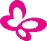 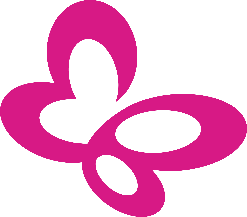 